Bosna i Hercegovina			 			          	                                        Ahatovićka 51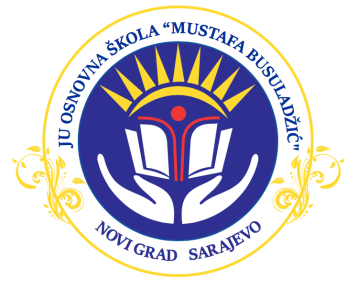 Federacija Bosne i Hercegovine		                                                                                               										                                           Telefon:  033/629-574	      		                                                        Fax: 033/629-574      Kanton Sarajevo                                                                                                                                                 			   Općina Novi GradBroj: 01-2-204/20         Datum:28. 02.2020.god.Z A K A Z U J E M
OSMU SJEDNICU NASTAVNIČKOG VIJEĆA JU OŠ „MUSTAFA BUSULADŽIĆ“Koja  će  se održati  u  SRIJEDU, 04.03.2020. godine u prostorijama škole sa  početkom u 13,15 sati.Za  sjednicu Nastavničkog vijeća  predlažem slijedeći:DNEVNI RED:1.Usvajanje zapisnika sa prethodne sjednice Nastavničkog vijeća  ( izvjestilac Špica Suvada-zapisničar)2.Usvajanje izmjene plana pismeni zadaća za VII-3 razred za drugo polugodište.(Podnešen zahtjev za izmjenu- nastavnica bosanskog jezika i književnosti Lejla Karačić Bešić) izmjena je za 19.03.2020.3.Donošenje odluke o promjeni plana rasporeda časova za nastavnicu vjeronauke Lejlu Agović4.Imenovanje mentora za nastavnicu matematike Ajlin Bjedić Korać- 5.Imenovanje mentora za nastavnicu engleskog jezika Tinu Mihaljević6.Usvajanje etičkog kodeksa za zaposlenike i čenike četvrti razreda,koji odlaze u školu u prirodi u Šabiće7.Usvajanje izvedbenog plana i programa za učenike četvrti razreda škole u prirodi  koja je planirana od 11.03.do 13.03.2020.godine8.Razno-raspored takmičenja-časopis, sedef-doček gostiju iz Turske                                                                                                          Direktor: Duran Mrnđić